交通运输专业群物流管理专业人才培养方案（2020年修订）编 制 人（签章）                      审 核 人（签章）                      批 准 人（签章）                      四川交通职业技术学院二〇二〇年五月目  录一、专业名称及代码	- 1 -二、入学要求	- 1 -三、修业年限	- 1 -四、职业面向	- 1 -（一）职业面向	- 1 -（二）职业岗位核心能力分析	- 2 -五、培养目标与培养规格	- 3 -（一）培养目标	- 3 -（二）培养规格	- 3 -六、课程设置及要求	- 5 -（一）课程体系结构	- 5 -（二）课程与能力矩阵图	- 9 -（三）主要公共基础课程简介	- 14 -（四）主要专业群基础课程描述	- 17 -（五）专业方向（核心）课程描述	- 19 -（六）专业拓展课程描述	- 22 -（七）试点“1+X”书证融通课程	- 23 -七、教学进程整体安排	- 23 -（一）学时安排	- 23 -（二）教学进程安排	- 24 -（三）课程学分统计表	- 26 -八、实施保障	- 26 -（一）师资队伍	- 26 -（二）教学设施	- 27 -（三）教学资源	- 29 -（四）教学方法	- 30 -（五）学习评价	- 30 -（六）质量管理	- 31 -九、毕业要求	- 32 -（一）总体要求	- 32 -（二）学分要求	- 34 -（三）其他要求	- 35 -十、附录	- 35 -一、专业名称及代码物流管理  630903二、入学要求普通高级中学毕业、中等职业学校毕业或具有同等学力者。三、修业年限基本修业年限3年，最大修业年限5年。四、职业面向（一）职业面向就业面向的行业：道路运输业（G54）、多式联运和运输代理业（G58）、仓储搬运和仓储业（G59）、商务服务业（L72）。主要就业单位类型：国有企业、国有控股企业、私营企业、事业单位、国家行政机关。可从事的岗位：仓储管理、运输调度管理、配送管理、物流销售管理、物流客户服务、采购。具体如表1所示。表1 职业面向对应表（二）职业岗位核心能力分析表2 职业岗位能力与课程对应表五、培养目标与培养规格（一）培养目标本专业培养理想信念坚定，德智体美劳全面发展，具有良好职业道德、精益求精的工匠精神和良好的人文社会科学素养，掌握采购与供应管理、仓储管理、运输组织、配送管理、生产物流管理、供应链管理等基础理论和知识，具备商品仓储、运输与配送、采购等专业技术能力，能在电商物流、汽车物流以及普通物流领域，从事仓储、运输与配送、采购、供应链管理等基层管理及物流服务等工作的创新型高素质技术技能人才。 表3 人才培养目标（二）培养规格从本专业毕业生应具备的素质、知识和能力三方面提出具体的三级培养规格要求，如表4所示。表4 培养目标与培养规格实现矩阵六、课程设置及要求 （一）课程体系结构1.课程体系设计思路本专业属于交通运输专业群，按照“以职业能力需求为导向，以职业活动为单元组织课程”的思路，提取岗位群典型工作任务、确立课程模块、分解教学单元、重构了基于能力本位的FPMD课程体系。“F”模块——指公共基础课程模块，主要是基于学校的办学定位、办学理念、办学特色而由学校层面统一规划的公共通识课程和素质教育课程，重点关注学生的通用能力和道德素质的培养；主要包括思政课、体育、军事、心理素质教育、创新创业教育、职业发展规划、信息技术、英语、数学、大学语文等。“P”模块——指专业群基础课程模块，由专业群统一规划，体现与产业岗位群对接，重点关注学生专业通用知识和专业基础能力培养。“M”模块——指专业方向课程模块，由各专业规划，重点关注学生的专业核心能力的培养。“D”模块——指专业拓展课程模块，由学生自选，满足学生个性化发展需要。群内课程按照公共基础课程共通、专业群基础课程共享、专业方向课程共融、专业拓展课程共选的设计进行构建。底层为公共基础课程、专业群基础课程，中层为专业方向课程，高层为专业拓展课程。（1）课程体系设计体现职业特点。课程体系以面向行业、面向企业、面向岗位为指导思想，以物流服务过程为主线，突出职业教育的“实用”、“实训”、“应用”、“生产性”等特点，在专业理论课程学习之后，对接专项实训，重点培养学生职业技能。（2）课程体系设计体现职业成长过程。根据学生认知顺序和职业成长过程，构建系统化的课程体系，体现“学中做”“做中学”的职业人才培养特点，形成了基本素质课程，专业基础课程、专业技术技能课程、学徒岗位能力课程。基本素质课程培养学生后续学习的基础能力。专业技术技能课程培养学生从事生产、经营与管理的基础能力。学徒岗位能力课程培养学生对汽车物流、电商物流相关行业工作中解决实际问题的能力和创新能力。（3）课程体系设计体现岗位需求。本专业学生毕业后主要面向大中型汽车及电商行业的物流企业、生产企业、流通企业，根据物流服务的实际工作过程，确定每个岗位的工作内容和所需的知识和技能，合理整合，确定课程，构建基于理实一体的课程体系。2.课程体系说明（1）本专业学生毕业最低学分为150学分。其中，公共基础课程（F）46学分(其中：必修课34学分，选修课12学分)，专业课程98学分(其中：专业基础课程（P）20学分、专业核心即专业方向课程（M）36+24学分、专业拓展课程(D)18学分)，双创课程6学分。 （2）课堂教学 16 学时计 1 学分; 入学教育、社会实践、毕业设计（论文）及学分单列的校内专周实训，以1周计1学分，分别折算学时20学时；学分单列的校外专周以2周计1学分，折算1学分20学时。 （3）实践学时占比46.3%。 3.课程体系结构本专业课程体系结构如表5所示。表5 课程体系结构说明：课程类型分A-理论课；B-理论+实践课；C-实践课三类。（二）课程与能力矩阵图1.课程与能力矩阵图课程支撑毕业能力要求实现矩阵图如表6所示。表6 课程与能力矩阵图说明：课程对培养目标和能力达成的支撑度由高到低分别用H、M、L表示。2.课程地图课程地图如图1所示。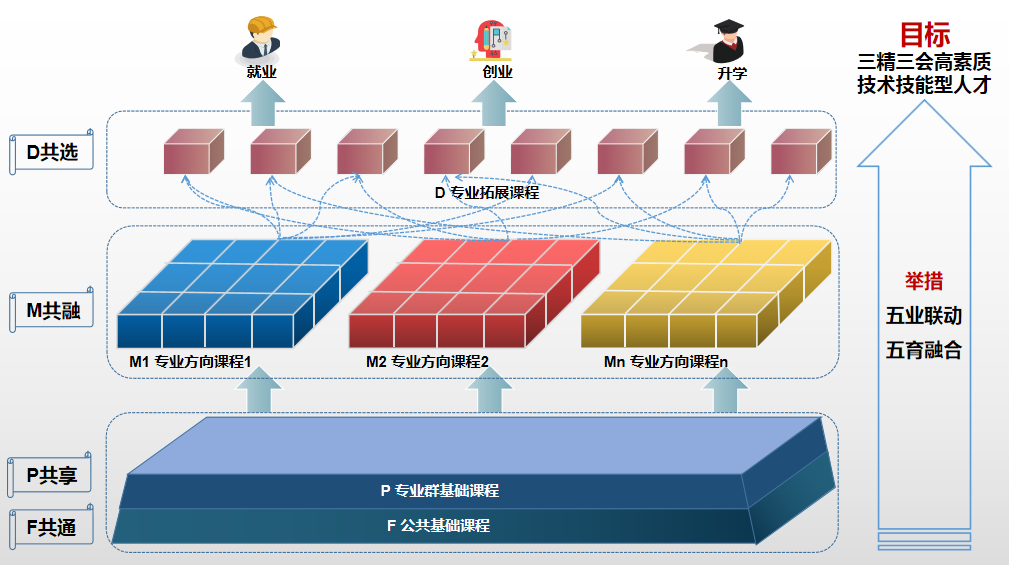 图2 课程结构图（三）主要公共基础课程简介主要公共基础课程（F）描述如表7所示。表7 主要公共基础课程描述（四）主要专业群基础课程描述主要专业群基础课程（P）描述如表8所示。表8 主要专业群基础课程描述（五）专业方向（核心）课程描述主要专业方向（核心）课程描述如表9所示。表9 专业核心课程描述1、《仓储管理》专业核心课程描述2、《配送管理》专业核心课程描述3、《采购与供应管理》专业核心课程描述4、《生产物流管理》专业核心课程描述5、《货物运输管理》专业核心课程描述（六）专业拓展课程描述主要专业拓展课程描述如表10所示。表10 主要专业拓展课程描述（七）试点“1+X”书证融通课程“1+X”书证融通课程描述如表11所示。表11 “1+X”书证融通课程七、教学进程整体安排（一）学时安排学期周数分配表如表12所示。表12 学期周数分配表（二）教学进程安排备注：原则上第一学期不安排专业专周实训；各专业校内专周实训实践时，公共基础课程（F）按教学计划正常进行；课程性质填写必修、限选、任选三类。课程类型选择A/B/C三种，A代表理论课，B代表理实一体课，C代表实践课。（三）课程学分统计表表14 课程学分统计表八、实施保障（一）师资队伍学生数与本专业专任教师数比例不高于25：1，双师素质教师占专业教师比例一般不低于90%,专任教师队伍要考虑职称、年龄,形成合理的梯队结构。1.专任教师专任教师应具有高校教师资格；有理想信念、有道德情操、有扎实学识、有仁爱之心；具有物流管理、物流工程等相关专业本科及以上学历；具有扎实的本专业相关理论功底和实践能力；具有较强信息化教学能力，能够开展课程教学改革和科学研究；有每5年累计不少于12个月的企业实践经历。 2.专业带头人专业带头人原则上应具有副高及以上职称，能够较好地把握国内外物流管理行业、专业发展，能广泛联系行业企业，了解行业企业对本专业人才的需求实际，教学设计、专业研究能力强，组织开展教科研工作能力强，在本区域或本领域具有一定的专业影响力。 3.兼职教师兼职教师主要从本专业相关的行业企业聘任，企业实践经验不低于5年，具备良好的思想政治素质、职业道德和工匠精神，具有扎实的专业知识和丰富的实际工作经验，具有中级及以上相关专业职称，能承担专业课程教学、实习实训指导和学生职业发展规划指导等教学任务。（二）教学设施1.专业教室基本条件学校所有教师均达到现代化信息教学要求，其中物流管理专业课程实训教室共4个，可开展专业课程相关教学与实训，学校分配的理论教室年均20间，其中现代化教室6间。2.实训条件校内外实训基地建设本着高起点、高标准、规范性、示范性和开放性的原则，在整合原有实训资源的基础上，与企业合作，建立了集“生产、教学、科研、技术开发与服务、职业技能鉴定”为一体的校内现代物流学习训练中心，包括校内实训室8个和叉车训练场1个，分别是仓储配送学习训练区、连锁经营学习训练区、物流沙盘学习训练室、物流仿真学习训练室、叉车训练场、专业软件学习训练室、进出口贸易学习训练室、物联网实训室和工商服务仿真实训室，实训室总面积约2000平方米，设备总价值600多万元，与顺丰、百世、苏宁、京东、德邦等企业合作建立了稳定的校外实训基地15个。校内现代物流学习训练中心采用“学校工厂”模式建设，实行经营管理企业化，营造真实的职业环境与职业氛围，突出职业能力培养，建立了完备的管理制度和工作流程导向设计的学员培养模式。校内现代物流学习训练中心根据实训功能不同，以员工身份接受企业管理，让学生真实感受企业文化氛围和工作环节。表15 校内实训室及开设实训项目一览表表16 校外实习基地情况表3.支撑信息化教学的软硬件情况教学资源主要包括能够满足学生专业学习、教师专业教学研究和教学实施所需的教材、 图书文献及数字教学资源等。 教材选用基本要求按照国家规定选用优质教材，禁止不合格的教材进入课堂。学校应建立专业教师、行业专家和教研人员等参与的教材选用机构，完善教材选用制度，经过规范程序择优选用教材，优先选择适应本专业和行业发展实际所需的教材。图书文献配备基本要求 图书文献配备能满足人才培养、专业建设、教科研等工作的需要，方便师生查询、借阅。专业类图书文献主要包括：有关物流行业各类国家标准，现代物流管理技术、方法、思维以及实务操作类图书，经济、管理、营销、信息技术和文化类文献等，电子教学资源包括CNKI全国知识学术检索库、全球案例发现系统、超星学习平台等。数字教学资源配置基本要求 建设、配备与本专业有关的音视频素材、教学课件、数字化教学案例库、虚拟仿真软件、数字教材等专业教学资源库，应种类丰富、形式多样、使用便捷、动态更新，能满足教学要求。（三）教学资源表17 数字化资源选用表（四）教学方法（1）以企业真实场景下关键岗位的核心能力为导向设计教学目标。以知名电商企业在“双十一”期间的不可替代的岗位核心能力为教学目标，通过学习达到学生学会入企后，既能在企业淡季期间可有可无的岗位上工作，又能在旺季期间担任企业不可获得的中坚力量角色的教学目的。（2）以任务驱动开展线上线下的第一课堂和第二课堂的混合式教学方式。第一课堂的主要任务是让学生集中精力进行岗位核心能力的学习。第二课堂在课前完成，主要为完成第一课堂下企业真实任务而设置，辅助第一课堂进行学生的基本知识储备和课程思政学习。（3）以产、学、用、研贯穿教学全过程，“双师翻转+师生翻转”课堂明确教学主体。课前以学校导师为辅分析学生课前学习情况，以企业导师为主引入企业真实生产任务作业背景；课中“学校+企业”导师“双元”教学完成核心能力学习；课后以企业导师为主给出企业真实任务助力学生核心能力的拓展训练，学校导师为辅进行岗位核心能力评估；课下以学校导师为主启发学生深入研究提高创新能力，企业导师为辅进行创新能力的评价。（五）学习评价学业评价原则。现代学徒制的学业评价必须以业绩考核为主导，将企业的绩效考核引入到学业评价之中，岗位能力的评价不但要看操作的结果，更要看操作过程的规范性，以及对问题地分析和解决能力。评价主体与方法。教学评价应体现评价主体、评价方式、评价手段多元化，学校企业共同参与，校内外评价结合，职业技能鉴定为辅，课堂教学评价为主的评价方式。其中课程教学评价是对本专业学生学习效果的一种检验方式，本人才培养方案根据课程特征，制定如下教学评价方法：公共课程：《大学生心理健康教育》《思想道德修养与法律基础》《毛泽东思想与“中国特色社会主义理论”概论》《形式与政策教育》《大学英语》《体育》《高等数学》全院任选课等课程，参与学院统一考试。专业群基础课程：《管理基础》《数据分析与应用》《综合交通运输》《物流基础》等。采用学院统一考试，原则上本类课程试卷成绩占70%，平时成绩占30%。如有其他变化，参照课程标准。专业核心课程：《货物运输管理》《仓储管理》《配送管理》《供应链管理》《采购与供应管理》《生产物流管理》等采用学院统一考试，原则上本类课程试卷成绩占50%，平时成绩占10%，实训成绩占20%，网络课程成绩占20%。如有其他变化，参照课程标准。专业方向课程：《物流电子商务实务》、《货运代理》、《快递实务》等采用企业统一考核，原则上本类课程企业成绩占70%，学校成绩占30%，企业成绩包括岗位成绩和平时表现两部分，学校成绩包括理论测试和课堂表现两部分。如有其他变化，参照企业相关规章制度。《毕业论文》课程根据系答辩组综合评价进行考核。《顶岗实习》课程结合《运输工程系顶岗实习管理方法》进行科学评价。《思政课程实训》、《物流运作综合实训》等实训课程，采用项目考核，由指导老师根据学生完成任务或提交方案进行科学判定。（六）质量管理1.教学督导建立院系两级稳定的督导听课制度，通过广泛的听课，提高广大教师的教学质量意识，规范教学活动。教学督导，不仅督查和指导教学各环节，还应通过参与教师评优、新教师入职与培养以及教学管理等系列工作，为学校提高人才培养质量，促进教育教学质量的稳步提升，创一流教育发挥积极的作用。2.专业诊断与诊改建立专业和课程建设质量诊断与改进机制，通过认真开展自我诊断，及时汇总统计和分析专业和课程建设成果，对专业和课程建设质量关键指标进行量化比较，并结合指标预警及时总结和梳理问题，理清专业和课程建设思路，制定改进方案，并持续改进，从而保障人才培养质量。以2019年各项数据指标作为诊改基础，进行目标链和标准链的打造。对标标杆院校找差距，找问题，行业企业调研产业发展趋势及职业岗位面向和需求，以人才培养方案为准则，以专业建设标准为依据，结合学院特色专业规划标准，从人才培养质量、师资队伍建设、课程体系与课程改革、实践教学、社会评价及社会服务、校企合作与国际交流六个方面37个诊断点分解年度任务。按照“8字形质量改进螺旋”推进，事前确定目标、标准，事中进行监测、预警，事后进行诊断改进。根据专业层面年度目标任务分解表，组建专业团队，根据目标确定任务分工，推进实施各项任务。“8字小螺旋”以每月为周期进行月度反馈，每月末对照标准，检查诊断点，实时监控，确定目标达成程度，发现影响工作推进或目标达成的因素，对未完成的目标发布预警，分析原因，调整计划，明确下一步的详细计划任务、时间节点和责任人，促使目标的完成。“8字大螺旋”以每年度为周期进行年度诊改，根据周期实际终值和周期目标值进行比较，发现不足，优化相关激励机制，调动各方积极性；对于存在的问题进行整理、归纳、分析、反思，学习先进的经验，寻找解决问题的方法、路径，提出改进目标和标准，进入新一轮的诊断改进。3.教学评价综合运用学生评教、教师评学、同行评教以及社会评价来客观衡量课程教学质量，是学院教学质量管理的重要手段之一。学生评教是学生参与教学管理的充分体现，学院在每学期通过各班学生信息员及时反馈汇总教学过程问题，期末认真组织全校学生开展学生评教工作，通过网上匿名评价方式使学生可以充分表达对于课程教学质量的意见和建议。教师评学是教师通过诊断性评价、形成性评价终结性评价对学生学习获得性进行评价，同时对授课班级学风学纪进行全面评价，对改进学生学习方法，促进优良学风的形成，达成教学目标起着重要作用。同行评教是按学校要求进行同行间听课并完成评价，并填写听课评价，可以帮助教师收集到同行之间可靠的且建设性的信息。社会评价则是通过开展毕业生满意度调查和用人单位评价等方式来综合评判专业培养出的学生是否符合社会发展需要。学校科学开展评教工作，客观使用评价结果信息，有利于教师改进教学方法，进一步提高教学质量。九、毕业要求（一）总体要求1.沟通合作能力具备团队合作和组织协调能力以及运用汉语、英语等语言进行有效沟通和表达的能力。2.履职担当能力有正确的人生观、价值观和社会观，有强烈的家国情怀，具备忠诚敬业、吃苦耐劳、遵纪守法、敢于担当的能力。3.社会适应能力德智体美劳全面发展，有良好的心理素质和过硬的身体素质，具备高效检索、准确判断、有效运用现代信息技术等工具以快速适应社会发展变化的能力。4.知识理解和运用能力（1)具有探究学习、终身学习、分析问题和解决问题的能力；（2)具有良好的语言、文字表达能力和沟通能力； （3)能够运用英语处理简单的英文函件、单证；（4)能够熟练运用 0ffice等办公软件,进行文档编辑、数据处理、演示汇报；（5)能够对物流市场进行分析,能够实施有效客户服务；（6)能够进行良好的沟通和采购谈判； （7)能够有效进行仓储作业管理、配送作业管理、运输作业管理； （8)能够进行精准的物流成本核算与分析控制； （9)能够运用大数据、智慧物流、物联网等先进技术提升物流运作效率,并运用物流信息技术解决物流问题；（10)能够熟练运用ERP系统提高企业物流管理效率；（11)能够运用供应链整合设计理念解决企业实际问题。5.问题分析与解决能力具备运用物流管理专业知识的基本原理，识别、表达、并通过分析，获得有效结论，以解决实际工作等问题的能力。6.技术应用和操作能力具备熟练操作仓储相关设备和WMS、ERP、CRM等软件系统，以及应用采购与供应管理、仓储管理、运输组织、配送管理、生产物流管理、供应链管理等技术的能力。   7.项目综合管理能力具备物流管理的综合管理、成本管理和风险评估等能力。8.创业创新能力具备创新创业的意识和在物流领域的创新及创业能力。9.终身学习能力具有自主持续学习和终身学习的意识，有不断学习和适应发展的能力。能够主动运用所学知识和技能，不断探索学习新知识、自我更新，并能在工作中学以致用。（二）学分要求1．在修业年限内，须按照人才培养方案要求修习完成所有必修课程和专业限选课程并获得相应学分，毕业总学分达到150学分；2．在修业年限内，须通过多种途径获得不少于10学分的任选课学分和不少于2学分的美育限选课程；3．在修业年限内，须通过多种途径获得不少于6学分的创新创业学分，其中理论课学分不少于2学分，实践学分不少于4学分；4.在修业年限内，须通过多种途径获得不少于1学分的劳动专题教育课程学分；5．在修业年限内，须修满不少于6学分的体育学分，学生体质健康达标；6．在修业年限内，须通过第二课堂教学活动，完成不少于32学时的第二课堂学习。表18 毕业学分要求（三）其他要求表19 毕业生建议取得的职业资格证书十、附录1.本方案按照专业发展规划与行业技术发展规律，每年度对课程内容进行更新，每三年修订一次课程体系，修订依据为年度企业人才需求调研报告、教学质量评估报告及专业建设委员会会议纪要。2.为保障方案的持续性与科学性，人才培养方案调整按照《XXX学院人才培养方案办法》有关规定办理。3.其他未尽事宜另行说明。所属专业大类（代码）所属专业类（代码）对应行业（代码）主要职业类别（代码）主要岗位群职业资格证书或技能等级证书举例财经商贸大类（63）物流类（6309）道路运输业（G54）、多式联运和运输代理业（G58）、仓储搬运和仓储业（G59）、商务服务业（L72）管理（工业)工程技术人员（2-02-30)、装卸搬运和运输代理服务人员（4-02-05)、仓储人员（4-02-06)、采购员（4-01-01）仓储管理、运输调度管理、配送管理、物流销售管理、物流客户服务、采购ITC采购师证书、CIPS国际采购与供应管理证书、高级仓储经理从业资格证书、叉车证序号职业岗位名称对应的典型工作任务岗位能力要求主要课程序号职业岗位名称对应的典型工作任务岗位能力要求主要课程1商品采购1.能编制采购计划；2.能合理选择采购方式；3.能进行采购成本分析与控制；4.能进行供应商的评估与选择；5.能进行采购谈判与签约；6.能履行采购合同；7.能进行供应商管理；8.能进行采购绩效管理。1.熟悉质量、环保、安全三大管理体系；2.具备团队合作精神；3.具备较强的沟通协调能力和表达能力；4.具备一定的创新能力；5.具备一定的冲突解决能力；6.能遵守职业道德、遵守法律法规。采购与供应管理2商品运输、配送1.能收集分析并开发公司商品物流信息资源；2.能制作货物运输方案和重大件运输投标文件； 3.能有效维护客户资源和客户关系；4.能及时跟踪物流服务质量的跟踪和反馈；5.能整理客户投诉信息并进行有效处理。1.熟悉质量、环保、安全、三大管理体系；2.具备一定的组织管理能力；3.具备一定的领导能力；4.具备一定的突发事件应变能力；5.具备较强的创新能力；6.能遵守职业道德、遵守法律法规。货物运输管理配送管理3商品仓储1.能根据出入库变动情况合理调整作业资源满足作业要求； 2.能对现有仓库的仓储布局和结构优化调整，改善作业成效； 3.能对定期盘点做出计划并负责实施； 4.能对突发事件进行评估并制定解决方案。1.熟悉质量、环保、安全三大管理体系；2.具备一定的组织管理能力；3.具备较强的沟通协调能力和领导力；4.具备一定的信息处理能力；5.具备有效处理突发事件能力；6.能遵守职业道德、遵守法律法规。仓储管理序号目标内容1能熟练运用专业知识和技能进行在库商品保管、商品周转率提高、5S管理、作业人员效率提升等问题的研究，进而提出可操作性解决方案，解决物流运作效率不高的问题。2具备创新精神，能够适应国内外物流产业发展要求，能不断掌握大数据分析、人工智能设备维护保养等新知识和新技能，并应用于工作中取得一定成绩。3具有一定的国际化视野、较强的团队合作精神和沟通交流能力，能正确认识项目团队中的角色定位，激发团队能力。4具有较强的社会责任感和敬业精神，能克服工作中遇到的各种困难，能在工作中正确运用专业支持保证工程和自然、社会的可持续发展。5具备一定的项目管理能力，能够通过市场调研、需求预测和技术经济分析等手段来组织制定工作计划并有效实施和不断进行自我工作反思。指标点指标点指标点指标点培养目标1培养目标2培养目标3培养目标4培养目标5规格分类一级指标二级指标三级指标培养目标1培养目标2培养目标3培养目标4培养目标5素质要求1.思想政治素质1.1 拥护中国共产党的领导，爱党，爱祖国，爱人民1.1 拥护中国共产党的领导，爱党，爱祖国，爱人民√√√√√素质要求1.思想政治素质1.2自觉践行社会主义核心价值观，不断增强“四个意识”，坚定“四个自信”，做到“两个维护”1.2自觉践行社会主义核心价值观，不断增强“四个意识”，坚定“四个自信”，做到“两个维护”√√√√√素质要求1.思想政治素质1.3 传承“两路”精神和新时代创新精神，有正确的人生观、价值观和社会观，有强烈的家国情怀1.3 传承“两路”精神和新时代创新精神，有正确的人生观、价值观和社会观，有强烈的家国情怀√素质要求2.文化素质2.1 具有良好的人文社会科学素养2.1 具有良好的人文社会科学素养√素质要求2.文化素质2.2 具有良好的生活和行为习惯，有较强的时间管理和自我管理意识2.2 具有良好的生活和行为习惯，有较强的时间管理和自我管理意识√素质要求2.文化素质2.3 具有一定的审美视角和能力2.3 具有一定的审美视角和能力√素质要求3 职业素质3.1 具备团队合作和组织协调的意识3.1 具备团队合作和组织协调的意识√√素质要求3 职业素质3.2 具有不怕苦、不怕累、精益求精的工匠精神和“两路” 精神3.2 具有不怕苦、不怕累、精益求精的工匠精神和“两路” 精神√素质要求3 职业素质3.3 具有安全生产和环保意识3.3 具有安全生产和环保意识√√√√素质要求4.身心素质4.1 养成坚持体育锻炼的习惯，达到《国家大学生体质健康》标准4.1 养成坚持体育锻炼的习惯，达到《国家大学生体质健康》标准√素质要求4.身心素质4.2有良好的心理素质和过硬的身体素质4.2有良好的心理素质和过硬的身体素质√知识要求5.公共基础知识5.1 熟悉马克思主义、毛泽东思想、邓小平理论和习近平新时代中国特色社会主义理论体系基本内容，知悉当代青年大学生的思想政治基本要求5.1 熟悉马克思主义、毛泽东思想、邓小平理论和习近平新时代中国特色社会主义理论体系基本内容，知悉当代青年大学生的思想政治基本要求√√知识要求5.公共基础知识5.2 理解社会主义核心价值观和“两路”精神的含义，了解道德基本规范，对我国宪法、军事法规和相关法律法规的基本内容又一定了解，关心了解时事政治5.2 理解社会主义核心价值观和“两路”精神的含义，了解道德基本规范，对我国宪法、军事法规和相关法律法规的基本内容又一定了解，关心了解时事政治√√知识要求5.公共基础知识5.3 掌握从事本专业必需的高等数学、英语、信息技术处理、人文社会科学、创新创业等方面的知识5.3 掌握从事本专业必需的高等数学、英语、信息技术处理、人文社会科学、创新创业等方面的知识√√知识要求6.专业知识6.1 掌握本专业所必备的管理、信息处理、会计、计算机办公等专业基础知识6.1 掌握本专业所必备的管理、信息处理、会计、计算机办公等专业基础知识√√知识要求6.专业知识6.2 掌握仓储物流、配送物流、采购与供应、生产物流、货物运输等方面的专业知识6.2 掌握仓储物流、配送物流、采购与供应、生产物流、货物运输等方面的专业知识√√√能力要求7.通用能力7.1 沟通合作能力：具备团队合作和组织协调能力以及运用汉语、英语等语言进行有效沟通和表达的能力7.1 沟通合作能力：具备团队合作和组织协调能力以及运用汉语、英语等语言进行有效沟通和表达的能力√√能力要求7.通用能力7.2 履职担当能力：具备忠诚敬业、吃苦耐劳、遵纪守法、敢于担当的能力7.2 履职担当能力：具备忠诚敬业、吃苦耐劳、遵纪守法、敢于担当的能力√能力要求7.通用能力7.3社会适应能力：德智体美劳前面发展，具备高效检索、准确判断、有效运用现代信息技术等工具以快速适应社会发展变化的能力7.3社会适应能力：德智体美劳前面发展，具备高效检索、准确判断、有效运用现代信息技术等工具以快速适应社会发展变化的能力√能力要求8.专业能力8.1 知识理解和运用能力：具备理解和运用物流管理专业知识的能力8.1.1会制定商品储存、配送、运输、生产及采购与供应等作业计划，合理制定作业方案√√√能力要求8.专业能力8.1 知识理解和运用能力：具备理解和运用物流管理专业知识的能力8.1.2熟悉5S管理，掌握绩效控制方法，正确评价作业绩效并及时纠偏√能力要求8.专业能力8.1 知识理解和运用能力：具备理解和运用物流管理专业知识的能力8.1.3时刻留意行业上下游发展情况，结合自身工作实际加以改进，以适应环境变化。√能力要求8.专业能力8.2 问题分析与解决能力：具备运用物流知识的基本原理，识别、表达、并通过分析，以解决实际工程、工作等问题的能力8.2.1利用物流基本知识发现工作中可以改进的方面，并提出可操作性措施√√能力要求8.专业能力8.2 问题分析与解决能力：具备运用物流知识的基本原理，识别、表达、并通过分析，以解决实际工程、工作等问题的能力8.2.2能应对突发情况，确保工作目标按时完成√能力要求8.专业能力8.2 问题分析与解决能力：具备运用物流知识的基本原理，识别、表达、并通过分析，以解决实际工程、工作等问题的能力8.2.3能洞悉工作中的安全隐患，并采取措施补救√能力要求8.专业能力8.3技术应用和操作能力：具备熟练操作工具或设备，以及应用计算机信息技术的能力8.3.1会使用物流设施设备完成相关作业，且熟悉设施设备养护方法√√能力要求8.专业能力8.3技术应用和操作能力：具备熟练操作工具或设备，以及应用计算机信息技术的能力8.3.2会使用数据分析软件发现工作中的薄弱环节并对工作流程加以优化√能力要求8.专业能力8.4项目综合管理能力：具备供应链的综合管理、成本管理和风险评估等能力8.4.1熟悉商品采购与供应、生产物流、仓储、货物运输、配送等管理内容√√能力要求8.专业能力8.4项目综合管理能力：具备供应链的综合管理、成本管理和风险评估等能力8.4.2掌握控制作业成本常用方法   √√能力要求8.专业能力8.4项目综合管理能力：具备供应链的综合管理、成本管理和风险评估等能力8.4.3掌握物流风险因素控制方法，正确评估物流作业风险√√能力要求9.发展能力9.1创新创业能力：具备创新创业的意识和在物流领域的创新及创业能力9.1创新创业能力：具备创新创业的意识和在物流领域的创新及创业能力√√能力要求9.发展能力9.2终身学习能力：具有自主学习和终身学习的意识，有不断学习和适应发展的能力9.2终身学习能力：具有自主学习和终身学习的意识，有不断学习和适应发展的能力√√课程类别课程类别序号课程名称课程类型学分折算学时公共基础课程必修课1入学教育A116公共基础课程必修课2军事技能（军训）C2112公共基础课程必修课3军事理论A232公共基础课程必修课4大学生心理健康教育A116公共基础课程必修课5创新创业教育A232公共基础课程必修课6职业素养与职业生涯规划A116公共基础课程必修课7大学生职业发展与就业指导A116公共基础课程必修课8思想道德修养与法律基础A348公共基础课程必修课9毛泽东思想与“中国特色社会主义理论”概论A464公共基础课程必修课10形势与政策教育1A0.28公共基础课程必修课11形势与政策教育2A0.28公共基础课程必修课12形势与政策教育3A0.28公共基础课程必修课13形势与政策教育4A0.28公共基础课程必修课14形势与政策教育5A0.18公共基础课程必修课15形势与政策教育6A0.18公共基础课程必修课16体育1A232公共基础课程必修课17体育2A232公共基础课程必修课18体育3A232公共基础课程必修课19大学英语1A232公共基础课程必修课20大学英语2A232公共基础课程必修课21大学语文A232公共基础课程必修课22信息技术A232公共基础课程必修课23大学数学A（高中起点）A464公共基础课程必修课24大学数学B（中专起点）A464公共基础课程必修课25大学数学C（其他起点）A464公共基础课程必修课26劳动专题教育A116公共基础课程必修课27思想政治理论实践课C116公共基础课程必修课28创新创业实践课1C232公共基础课程必修课29创新创业实践课2C232公共基础课程必修课30艺术类选修课A232公共基础课程必修课31全院任选课A10160公共基础课程必修课32第二课堂A0公共基础课程小  计学分：XX学分小  计学分：XX学分小  计学分：XX学分小  计学分：XX学分54976公共基础课程选修课公共基础选修课不低于54学分公共基础选修课不低于54学分公共基础选修课不低于54学分专业课程专业基础课（P）33管理基础B464专业课程专业基础课（P）34物流基础A464专业课程专业基础课（P）35会计基础A464专业课程专业基础课（P）36数据分析与应用B464专业课程专业基础课（P）37物流专业英语A464专业课程专业基础课（P）38综合交通运输A464专业课程专业基础课（P）39交通运输市场营销A464专业课程专业基础课（P）40公共关系与沟通技巧B464专业课程专业基础课（P）41交通运输应用文写作B464专业课程小计小计小计小计36576专业课程专业方向（核心）课（M）42★仓储管理B464专业课程专业方向（核心）课（M）43★配送管理B464专业课程专业方向（核心）课（M）44★采购与供应管理B464专业课程专业方向（核心）课（M）45★生产物流管理B464专业课程专业方向（核心）课（M）46★货物运输管理B464专业课程专业方向（核心）课（M）47★供应链管理B464专业课程专业方向（核心）课（M）48报关报检B464专业课程专业方向（核心）课（M）49货运代理C464专业课程专业方向（核心）课（M）50快递实务C464专业课程专业方向（核心）课（M）51物流电子商务实务C464专业课程专业方向（核心）课（M）52网络零售运营实务C464专业课程专业方向（核心）课（M）53跨境电商物流C464专业课程专业方向（核心）课（M）54毕业设计（论文）C696专业课程专业方向（核心）课（M）55顶岗实习C8480专业课程小计小计小计小计501152专业课程专业拓展课程（D）56物流沙盘C464专业课程专业拓展课程（D）57叉车操作C464专业课程专业拓展课程（D）58物流运作综合实训C232专业课程小计小计小计小计10160第二课堂第二课堂第二课堂任选课不低于32学时不低于32学时不低于32学时总  计总  计总  计总  计总  计1502864模块课程能力要求能力要求能力要求能力要求能力要求能力要求能力要求能力要求能力要求能力要求能力要求能力要求能力要求能力要求能力要求能力要求能力要求能力要求能力要求能力要求能力要求模块课程777888888888888888899模块课程7.17.27.38.18.18.18.18.28.28.28.28.38.38.38.38.48.48.48.49.19.2模块课程7.17.27.38.1.18.1.28.1.3…8.2.18.2.28.2.3…8.3.18.3.2……8.4.18.4.28.4.3…9.19.2F入学教育HHHF思想道德修养与法律基础HHHF毛泽东思想与“中国特色社会主义理论体系”概论HHHF大学英语MMF体育HMF军事理论LHF军事技能（军训）HHF大学数学MMF职业素养与职业生涯规划MHHF创新创业（理论）HHHP管理基础MMMHHMHHP物流基础HHHHHHMMP会计基础LLLLLLMMHHHHHP数据分析与应用MMMMMMHHHHHHHP物流专业英语MMMMMMMMP综合交通运输MMMMMMMMMMMP交通运输市场营销MMMHHHHHHHHHHP公共关系与沟通技巧HHHHHM★仓储管理HLHHMHMHMMHMMM★配送管理MHMHHMHLHMHMMM★采购与供应管理HMLMHHHHHHHMMM★生产物流管理HHHMHHLHMHHMMM★货物运输管理MLHMHHHMHLHMMM★供应链管理HLMHHHHHHMMMMM报关报检HLHMMMMMMM货运代理LLLHHHLLMMMMM快递实务LLLHHHLLLLMMM物流电子商务实务MLHMHHHMHLMHHM网络零售运营实务MMMMLLLLLLLHHM跨境电商物流MLLMLLLLLLLMMM毕业设计（论文）HHHHHHHHHHHHHM顶岗实习HHHHHHHHHHHHHD物流沙盘HHHHMLMMMMMHHD叉车操作HHHHMLLD物流运作综合实训HHHHHHMMHHHHH序号课程名称课程目标主要教学内容建议学时1思想品德修养与法律基础本课程是高校思想政治理论课的核心课程。通过对学生进行社会主义思想道德教育和法制教育，培养学生成为有理想、有道德、有文化、有纪律的德才兼备的专业技术人才，成为合格的公民和社会主义建设者。课程以社会主义核心价值体系为主线，贯彻“以德治国”和“依法治国”的思想:帮助学生解决成才过程中遇到的实际问题；引导学生树立正确的人生观、价值观、道德观、职业观和法制观；引导学生树立高尚的理想情操，养成良好的道德品质和健全人格；引导学生掌握我国宪法和基本法律的主要精神和内容，增强法治观念和社会责任感。482毛泽东思想和中国特色社会主义理论体系概论本课程是高校思想政治理论课的核心课程。通过学习培养学生运用马克思主义中国化理论的的立场、观点和方法分析和解决问题的能力:培养学生成为中国特色社会主义事业的合格建设者和接班人。课程以马克思主义中国化为主线，以中国特色社会主义理论为重点，使学生认识理解运用中国化的马克思主义理论及方法；认识毛泽东思想、中国特色社会主义理论体系的思想内涵、理论要点、历史地位和指导作用；掌握中国化马克思主义的基本理论和精神实质；帮助学生坚定走中国特色社会主义道路的信念，树立建设中国特色社会主义，实现中华民族伟大复兴的共同理想。643形势与政策本课程主要教学目标是使学生紧跟时代，了解时代的特点和要求，理解国家方针政策的作用和意义，在大是大非面前能够有清醒的头脑和坚定的政治立场，成为一个眼界开阔、有大局观、有责任感、有思想境界的合格大学生。本课程主要教学内容为当前的国际、国内形势，社会焦点，分析社会热点，传达讲解国家最新的方针政策。484大学生心理健康教育本课程旨在使学生明确心理健康的标准及意义，增强自我心理保健意识和心理危机预防意识，掌握并应用心理健康知识，培养自我认知能力、人际沟通能力、自我调节能力，切实提高心理素质，促进学生全面发展。通过课程教学，使学生在知识、技能和自我认知三个层面都得以提高，拥有良好的心理健康素质。本课程主要教学内容主要包括大学生心理健康；如何建立真实的自信；大学生学习心理；大学生人际交往心理;大学生的情绪的调控；大学生的恋爱心理;大学生的挫折心理；大学生的生涯发展与健康等。165大学英语该门课程是高等职业教育中学生必修的一门公共基础课程。课程以培养学生实际应用英语的能力为目标，培养学生职场环境下语言交际能力的，使学生逐步提高用英语进行交流与沟通的能力，提高学生的综合文化素养和跨文化交际意识，为提升学生的就业竞争力及未来的可持续发展打下必要的基础。本课程主要教学内容主要包括英语听力理解、口语表达、阅读理解、书面表达、此举翻译等。646大学数学通过本课程的学习，使学生掌握高等数学的基本概念、基本理论和基本方法，为学习后继课程和进--步获得数学知识奠定必要的数学基础。逐步培养学生的抽象思维能力、逻辑推理能力、空间想象能力和自学能力；培养学生综合运用所学知识去分析解决实际问题的意识和能力，能运用科学的世界观、方法论，提供价值引领。培养学生积极进取、严谨认真、勇于创新的态度。高等数学基本概念(极限、导数、微分、积分等)和数学思想(极限思想、微分思想、积分思想等)、基本运算方法(极限运算、导数运算、微分运算，近似计算、积分运算、求解微分方程等)、数学应用问题的分析、求解(判断函数曲线的特性、实际问题的最值求解、曲线的曲率、不规则总量的求解、平面图形面积、旋转体体积、曲线弧长等实际问题的求解、微分方程模型建立和求解等)。647信息技术通过本门课程的教学，使学生能了解并遵守信息道德与信息安全机软、硬件系统构成与基本维护准则，提升学生的信息素养，使学生具备常用操作和简单维护能力，具备利用Internet搜索信息和网络沟通与交流的基本能力。本课程教学内容主要包括计算机软硬件系统构成与基本维护WINDOWS操作系统同操作，Office软件安装软件和使用，如何使用Internet搜索信息和网络沟通和交流，如何完成信息下载，文件压缩等。328大学生职业发展与就业指导学生能够基本了解职业发展的阶段特点，较为清晰地认识自己的特性、职业的特性以及具体的职业要求，能够树立起职业生涯发展的自主意识，树立积极正确的人生观、价值观和就业观念，把个人发展和国家需要、社会发展相结合，愿意为个人的生涯发展和社会发展主动付出积极的努力，能够根据具体的职业要求有针对性地提高自身素质和职业需要的专业技能，以胜任未来的工作。本课程教学内容主要包括就业形势与政策法规，创新创业的基本知识，生涯决策技能、求职技能和沟通技能、自我管理技能等各种通用技能等。169体育通过本门课程的教学，使学生能积极参与各种体育运动，基本形成终身体育的意识和习惯，具备较好的体育文化素养；培养学生吃苦耐劳、勇敢无畏、坚忍不拔的意志品质和团结友爱，虚心好学、勇于进取的优良品德。培养学生强烈竞争和创新意识，表现出良好的体育道德和高尚的团队精神。教会学生2-3项体育运动的基本方法和技能；教会学生如何订简便的运动计划，科学地进行体育锻炼，形成积极健康的生活方式；如何正确处理常见运动损伤；如何运用适宜的方法调节自己的情绪，在运动中获得快乐，体验成功的喜悦。9610军事理论通过本课程的学习，使学生理解国防内涵和国防历史。正确把握和认识国家安全的内涵，理解我国总体国家安全观。增强国防观念、国家安全意识和忧患危机意识，弘扬爱国主义精神、传承红色基因、提高学生综合国防素质。同时能够激发学习高科技的积极性，为国防科研奠定人才基础。本课程教学内容主要包括军事思想的内涵和形成发展历程；战争内涵、特点、发展历程;新军事革命的内涵和发展演变；信息化装备的内涵、分类、发展，熟悉世界主要国家信息化装备的发展情况；我国当前面临的安全形势；科学的战争观和方法论等。3211中华优秀传统文化通过本课程的学习，让学生懂得传统的涵义和传统的价值，明了中国传统文化的基本特征、各种传统观念。使学生通过学习能较深刻地认识我们民族自身，因而能较自觉地继承优良的民族传统、摒弃陋习。本课程主要介绍介绍和论述传统文化的涵义、中国传统文化的特征、中国传统的宇宙观、政治观、人生观、社会观、伦理道德、中国传统文化的基本精神等。32序号课程名称课程目标主要教学内容建议学时备注1管理基础培养学生在实际场景下，如何以管理者的角度观察、分析、思考和解决各类组织运行基本问题的能力和管理素养。1.西方管理导读、中国管理概览；2.理解情绪的概念，掌握情绪的表现形式和诱发原因，掌握常见的情绪控制方法；3.决策的概念与作用，决策的类型与决策流程，定性与定量的决策方法；4.理解团队精神，掌握团队精神与群体、集体主义的区别；5.成本控制的概念，掌握成本管理能力，了解成本控制较差较强的后果好处。642物流基础通过本课程的学习，使学生了解物流及物流管理的基本概念、基本理论观点和基本规则，能够应用所学物流及物流管理的基本理论观点，结合实际需要，分析和解决当前物流业存在的一些问题。1.物流管理的基本概念和理论，物流的价值和分类，物流与流通及生产之间的关系，现代物流的基本功能；2.物流管理的各主要功能和作用，物流组织机构设计、物流服务管理、物流质量管理、库存管理、物流成本管理相关内容；3.配送和配送中心；4.物流成本与服务。643会计基础培养学生的会计核算能力和会计职业素养，为后续课程的学习奠定坚实的理论与实践基础。1.综合掌握会计的基础知识，包括会计要素、会计等式、会计科目与账户、会计记账方法、经济业务的账务处理、会计凭证、会计账簿和账务处理程序；2.了解会计的概念、对象、目标、会计准则体系及核算方法等；3.熟悉会计的基本特征和职能，掌握会计基本假设、权责发生制和会计信息质量要求；4.理解小型制造业日常活动经济业务内容，学会运用借贷记账法记录小型制造业日常活动；5.掌握填制和审核凭证、设置和登记账簿、结账及对账的会计核算工作。644数据分析与应用通过学习，使学生坚定理想信念，成为一名坚守岗位、精益求精、奉献社会的物流数据分析师，将职业道德、工匠精神等课程思政理念贯穿整个课程教学过程，提升学生数据分析的管理思维和智慧物流作业素养。以数据分析的应用场景为导向将课程设计为五个教学情境：1.数据分析基本知识；2.客户数据分析；3.采购数据分析；4.仓储数据分析；5.配送数据分析。644综合交通运输通过课程学习，使学生掌握五种运输方式的基本概念和优缺点；熟悉各种运输方式、运输设备的基本组成和原理；掌握各种运输工作的组织管理和方法；了解各运输方式之间关系以及发展的新技术、新趋势。为学好交通运输专业群后续课程打下必要的理论基础1.五种运输方式的基本概念、优缺点、运输设备；2.五种运输工作的组织管理和方法；3.综合运输体系。6445交通运输市场营销通过课程学习，要求学生掌握市场营销的基本理论和方法，针对运输市场特点，分析和解决运输企业营销管理中的实际问题，增强学生对于市场营销、经营管理的意识和专业素养，在技能方面，训练学生的市场分析能力，营销计划与组织能力，市场调研能力以及运输产品的综合营销策划能力，培养团队意识和良好的职业道德，崇尚实事求是、诚实守信、精益求精的工匠精神，践行社会主义核心价值观。课程总体包括四个模块：1.为运输市场分析，通过引入案例，让学生掌握营销环境分析、需求分析、消费者行为分析的知识；2.为运输市场调研，掌握运输市场调研的程序、内容和方法；3.为目标市场选择，结合案例，要求学生掌握市场细分、市场定位和目标市场选择的方法；4.为运输市场营销策略，包括产品策略、价格策略、分销渠道策略、促销策略，要求学生能够独立策划对某运输企业的运输市场营销方案。645总课时总课时64理实一体学时48实践学时16开设学期开设学期第3学期第3学期第3学期第3学期第3学期课程目标知识目标使学生掌握仓库规划与布局、仓储合同签订与管理、仓库作业管理、库存控制与管理、仓库现场管理、安全管理等基本知识和基本理论。使学生掌握仓库规划与布局、仓储合同签订与管理、仓库作业管理、库存控制与管理、仓库现场管理、安全管理等基本知识和基本理论。使学生掌握仓库规划与布局、仓储合同签订与管理、仓库作业管理、库存控制与管理、仓库现场管理、安全管理等基本知识和基本理论。使学生掌握仓库规划与布局、仓储合同签订与管理、仓库作业管理、库存控制与管理、仓库现场管理、安全管理等基本知识和基本理论。使学生掌握仓库规划与布局、仓储合同签订与管理、仓库作业管理、库存控制与管理、仓库现场管理、安全管理等基本知识和基本理论。课程目标能力目标能对仓库进行合理规划与布局；能使用仓储常用设备并进行日常养护；能熟练组织货物的入库、出库作业；熟练使用软件系统进行出入库单据的填写；能对出入库及在库作业进行6S管理。能对仓库进行合理规划与布局；能使用仓储常用设备并进行日常养护；能熟练组织货物的入库、出库作业；熟练使用软件系统进行出入库单据的填写；能对出入库及在库作业进行6S管理。能对仓库进行合理规划与布局；能使用仓储常用设备并进行日常养护；能熟练组织货物的入库、出库作业；熟练使用软件系统进行出入库单据的填写；能对出入库及在库作业进行6S管理。能对仓库进行合理规划与布局；能使用仓储常用设备并进行日常养护；能熟练组织货物的入库、出库作业；熟练使用软件系统进行出入库单据的填写；能对出入库及在库作业进行6S管理。能对仓库进行合理规划与布局；能使用仓储常用设备并进行日常养护；能熟练组织货物的入库、出库作业；熟练使用软件系统进行出入库单据的填写；能对出入库及在库作业进行6S管理。课程目标素质目标培养学生节约资源的工作意识和善于运用创新思维解决问题的职业习惯；培养学生主动发现问题、分析问题及解决问题和的职业素养培养学生的沟通能力、团队精神及合作意识；培养学生良好的职业道德和责任感；培养学生勇于创新、敬业乐业的工作作风。培养学生节约资源的工作意识和善于运用创新思维解决问题的职业习惯；培养学生主动发现问题、分析问题及解决问题和的职业素养培养学生的沟通能力、团队精神及合作意识；培养学生良好的职业道德和责任感；培养学生勇于创新、敬业乐业的工作作风。培养学生节约资源的工作意识和善于运用创新思维解决问题的职业习惯；培养学生主动发现问题、分析问题及解决问题和的职业素养培养学生的沟通能力、团队精神及合作意识；培养学生良好的职业道德和责任感；培养学生勇于创新、敬业乐业的工作作风。培养学生节约资源的工作意识和善于运用创新思维解决问题的职业习惯；培养学生主动发现问题、分析问题及解决问题和的职业素养培养学生的沟通能力、团队精神及合作意识；培养学生良好的职业道德和责任感；培养学生勇于创新、敬业乐业的工作作风。培养学生节约资源的工作意识和善于运用创新思维解决问题的职业习惯；培养学生主动发现问题、分析问题及解决问题和的职业素养培养学生的沟通能力、团队精神及合作意识；培养学生良好的职业道德和责任感；培养学生勇于创新、敬业乐业的工作作风。主要教学内容主要教学内容本课程主要讲授仓储基本知识、仓储企业经验管理、仓储入库管理、仓储在库管理、仓储出库管理、库存控制技术、仓储成本与绩效管理、仓储先进技术八个学习模块，在课程教师、企业导师及技能大赛专家指导下，制定入库作业、在库作业、出库作业相关计划并进行过程管理，并能够合理选择和使用搬运机械设备，装卸机械设备以及操作软件完成货物的入库操作、在库管理、出库操作，并对已完成的任务进行记录、评价、反馈。本课程主要讲授仓储基本知识、仓储企业经验管理、仓储入库管理、仓储在库管理、仓储出库管理、库存控制技术、仓储成本与绩效管理、仓储先进技术八个学习模块，在课程教师、企业导师及技能大赛专家指导下，制定入库作业、在库作业、出库作业相关计划并进行过程管理，并能够合理选择和使用搬运机械设备，装卸机械设备以及操作软件完成货物的入库操作、在库管理、出库操作，并对已完成的任务进行记录、评价、反馈。本课程主要讲授仓储基本知识、仓储企业经验管理、仓储入库管理、仓储在库管理、仓储出库管理、库存控制技术、仓储成本与绩效管理、仓储先进技术八个学习模块，在课程教师、企业导师及技能大赛专家指导下，制定入库作业、在库作业、出库作业相关计划并进行过程管理，并能够合理选择和使用搬运机械设备，装卸机械设备以及操作软件完成货物的入库操作、在库管理、出库操作，并对已完成的任务进行记录、评价、反馈。本课程主要讲授仓储基本知识、仓储企业经验管理、仓储入库管理、仓储在库管理、仓储出库管理、库存控制技术、仓储成本与绩效管理、仓储先进技术八个学习模块，在课程教师、企业导师及技能大赛专家指导下，制定入库作业、在库作业、出库作业相关计划并进行过程管理，并能够合理选择和使用搬运机械设备，装卸机械设备以及操作软件完成货物的入库操作、在库管理、出库操作，并对已完成的任务进行记录、评价、反馈。本课程主要讲授仓储基本知识、仓储企业经验管理、仓储入库管理、仓储在库管理、仓储出库管理、库存控制技术、仓储成本与绩效管理、仓储先进技术八个学习模块，在课程教师、企业导师及技能大赛专家指导下，制定入库作业、在库作业、出库作业相关计划并进行过程管理，并能够合理选择和使用搬运机械设备，装卸机械设备以及操作软件完成货物的入库操作、在库管理、出库操作，并对已完成的任务进行记录、评价、反馈。教学方法建议教学方法建议学生为主体，教师作为辅助者的翻转课堂，不断调动学生学习积极性，达到师生互动、生生互动、专生互动的教、学、做合一的教学模式。课前导学、课中助学、课后巩固拓展的教学组织形式。充分运用信息化手段，构建理、实、虚三位一体的高效课堂，将对“匠心”意识的职业素养培养贯穿教学组织的全过程。情景引入法：教师利用企业真实视频、真实图片、真实案例等真实情境，明确课程主题，激发学生学习兴趣，达到产、学、研三位一体教学过程。学生为主体，教师作为辅助者的翻转课堂，不断调动学生学习积极性，达到师生互动、生生互动、专生互动的教、学、做合一的教学模式。课前导学、课中助学、课后巩固拓展的教学组织形式。充分运用信息化手段，构建理、实、虚三位一体的高效课堂，将对“匠心”意识的职业素养培养贯穿教学组织的全过程。情景引入法：教师利用企业真实视频、真实图片、真实案例等真实情境，明确课程主题，激发学生学习兴趣，达到产、学、研三位一体教学过程。学生为主体，教师作为辅助者的翻转课堂，不断调动学生学习积极性，达到师生互动、生生互动、专生互动的教、学、做合一的教学模式。课前导学、课中助学、课后巩固拓展的教学组织形式。充分运用信息化手段，构建理、实、虚三位一体的高效课堂，将对“匠心”意识的职业素养培养贯穿教学组织的全过程。情景引入法：教师利用企业真实视频、真实图片、真实案例等真实情境，明确课程主题，激发学生学习兴趣，达到产、学、研三位一体教学过程。学生为主体，教师作为辅助者的翻转课堂，不断调动学生学习积极性，达到师生互动、生生互动、专生互动的教、学、做合一的教学模式。课前导学、课中助学、课后巩固拓展的教学组织形式。充分运用信息化手段，构建理、实、虚三位一体的高效课堂，将对“匠心”意识的职业素养培养贯穿教学组织的全过程。情景引入法：教师利用企业真实视频、真实图片、真实案例等真实情境，明确课程主题，激发学生学习兴趣，达到产、学、研三位一体教学过程。学生为主体，教师作为辅助者的翻转课堂，不断调动学生学习积极性，达到师生互动、生生互动、专生互动的教、学、做合一的教学模式。课前导学、课中助学、课后巩固拓展的教学组织形式。充分运用信息化手段，构建理、实、虚三位一体的高效课堂，将对“匠心”意识的职业素养培养贯穿教学组织的全过程。情景引入法：教师利用企业真实视频、真实图片、真实案例等真实情境，明确课程主题，激发学生学习兴趣，达到产、学、研三位一体教学过程。总课时总课时64理实一体学时64实践学时0开设学期开设学期第3学期第3学期第3学期第3学期第3学期课程目标知识目标了解配送、配送中心的基本概念、功能、类型、模式、发展趋势，配送中心的组织机构与岗位设置等基础知识；掌握配送中心的基本作业流程及流程中各项具体工作任务的特点与所遵循的原则，和各项工作任务相互之间的关系；掌握配送计划制定与实施的控制过程，了解配送信息系统的结构与对作业运作的支持，掌握配送成本核算与绩效评价的重要性与基本内容、方法等；学生能说明配送中心规划设计考虑的因素、程序、原则、内容及相应资料的收集与分析等。了解配送、配送中心的基本概念、功能、类型、模式、发展趋势，配送中心的组织机构与岗位设置等基础知识；掌握配送中心的基本作业流程及流程中各项具体工作任务的特点与所遵循的原则，和各项工作任务相互之间的关系；掌握配送计划制定与实施的控制过程，了解配送信息系统的结构与对作业运作的支持，掌握配送成本核算与绩效评价的重要性与基本内容、方法等；学生能说明配送中心规划设计考虑的因素、程序、原则、内容及相应资料的收集与分析等。了解配送、配送中心的基本概念、功能、类型、模式、发展趋势，配送中心的组织机构与岗位设置等基础知识；掌握配送中心的基本作业流程及流程中各项具体工作任务的特点与所遵循的原则，和各项工作任务相互之间的关系；掌握配送计划制定与实施的控制过程，了解配送信息系统的结构与对作业运作的支持，掌握配送成本核算与绩效评价的重要性与基本内容、方法等；学生能说明配送中心规划设计考虑的因素、程序、原则、内容及相应资料的收集与分析等。了解配送、配送中心的基本概念、功能、类型、模式、发展趋势，配送中心的组织机构与岗位设置等基础知识；掌握配送中心的基本作业流程及流程中各项具体工作任务的特点与所遵循的原则，和各项工作任务相互之间的关系；掌握配送计划制定与实施的控制过程，了解配送信息系统的结构与对作业运作的支持，掌握配送成本核算与绩效评价的重要性与基本内容、方法等；学生能说明配送中心规划设计考虑的因素、程序、原则、内容及相应资料的收集与分析等。了解配送、配送中心的基本概念、功能、类型、模式、发展趋势，配送中心的组织机构与岗位设置等基础知识；掌握配送中心的基本作业流程及流程中各项具体工作任务的特点与所遵循的原则，和各项工作任务相互之间的关系；掌握配送计划制定与实施的控制过程，了解配送信息系统的结构与对作业运作的支持，掌握配送成本核算与绩效评价的重要性与基本内容、方法等；学生能说明配送中心规划设计考虑的因素、程序、原则、内容及相应资料的收集与分析等。课程目标能力目标会独立或与他人合作完成订单处理作业、入库验收保管作业、拣货补货作业、盘点作业、流通加工作业、分类配货与包装作业、配装与送货作业；会独立进行《配送管理信息系统》的操作，熟练应用条码、RF、电子标签等信息技术与相关设备；会结合具体工作任务要求选择和使用一般的搬运、拣选、分类、包装等物流设备，合理地完成配送工作任务；会应用适当的方法对实际工作效果进行的评价与分析，提出改进策略以提高配送效率、降低配送成本、提高服务质量。会独立或与他人合作完成订单处理作业、入库验收保管作业、拣货补货作业、盘点作业、流通加工作业、分类配货与包装作业、配装与送货作业；会独立进行《配送管理信息系统》的操作，熟练应用条码、RF、电子标签等信息技术与相关设备；会结合具体工作任务要求选择和使用一般的搬运、拣选、分类、包装等物流设备，合理地完成配送工作任务；会应用适当的方法对实际工作效果进行的评价与分析，提出改进策略以提高配送效率、降低配送成本、提高服务质量。会独立或与他人合作完成订单处理作业、入库验收保管作业、拣货补货作业、盘点作业、流通加工作业、分类配货与包装作业、配装与送货作业；会独立进行《配送管理信息系统》的操作，熟练应用条码、RF、电子标签等信息技术与相关设备；会结合具体工作任务要求选择和使用一般的搬运、拣选、分类、包装等物流设备，合理地完成配送工作任务；会应用适当的方法对实际工作效果进行的评价与分析，提出改进策略以提高配送效率、降低配送成本、提高服务质量。会独立或与他人合作完成订单处理作业、入库验收保管作业、拣货补货作业、盘点作业、流通加工作业、分类配货与包装作业、配装与送货作业；会独立进行《配送管理信息系统》的操作，熟练应用条码、RF、电子标签等信息技术与相关设备；会结合具体工作任务要求选择和使用一般的搬运、拣选、分类、包装等物流设备，合理地完成配送工作任务；会应用适当的方法对实际工作效果进行的评价与分析，提出改进策略以提高配送效率、降低配送成本、提高服务质量。会独立或与他人合作完成订单处理作业、入库验收保管作业、拣货补货作业、盘点作业、流通加工作业、分类配货与包装作业、配装与送货作业；会独立进行《配送管理信息系统》的操作，熟练应用条码、RF、电子标签等信息技术与相关设备；会结合具体工作任务要求选择和使用一般的搬运、拣选、分类、包装等物流设备，合理地完成配送工作任务；会应用适当的方法对实际工作效果进行的评价与分析，提出改进策略以提高配送效率、降低配送成本、提高服务质量。课程目标素质目标能独立学习和工作，具有一定的创新能力；能遵守职业道德，遵守法律法规；能与团队成员、指导教师及相关人员进行有效沟通与合作。能独立学习和工作，具有一定的创新能力；能遵守职业道德，遵守法律法规；能与团队成员、指导教师及相关人员进行有效沟通与合作。能独立学习和工作，具有一定的创新能力；能遵守职业道德，遵守法律法规；能与团队成员、指导教师及相关人员进行有效沟通与合作。能独立学习和工作，具有一定的创新能力；能遵守职业道德，遵守法律法规；能与团队成员、指导教师及相关人员进行有效沟通与合作。能独立学习和工作，具有一定的创新能力；能遵守职业道德，遵守法律法规；能与团队成员、指导教师及相关人员进行有效沟通与合作。主要教学内容主要教学内容主要讲授配送的特征、配送模式、配送业务流程、配送计划的编制、配送信息技术管理、配送成本与绩效管理等基本知识主要讲授配送的特征、配送模式、配送业务流程、配送计划的编制、配送信息技术管理、配送成本与绩效管理等基本知识主要讲授配送的特征、配送模式、配送业务流程、配送计划的编制、配送信息技术管理、配送成本与绩效管理等基本知识主要讲授配送的特征、配送模式、配送业务流程、配送计划的编制、配送信息技术管理、配送成本与绩效管理等基本知识主要讲授配送的特征、配送模式、配送业务流程、配送计划的编制、配送信息技术管理、配送成本与绩效管理等基本知识教学方法建议教学方法建议学生为主体，教师作为辅助者的翻转课堂，不断调动学生学习积极性，达到师生互动、生生互动、专生互动的教、学、做合一的教学模式。课前导学、课中助学、课后巩固拓展的教学组织形式。充分运用信息化手段，构建理、实、虚三位一体的高效课堂,将对“匠心”意识的职业素养培养贯穿教学组织的全过程。情景引入法：教师利用企业真实视频、真实图片、真实案例等真实情境，明确课程主题，激发学生学习兴趣，达到产、学、研三位一体教学过程。学生为主体，教师作为辅助者的翻转课堂，不断调动学生学习积极性，达到师生互动、生生互动、专生互动的教、学、做合一的教学模式。课前导学、课中助学、课后巩固拓展的教学组织形式。充分运用信息化手段，构建理、实、虚三位一体的高效课堂,将对“匠心”意识的职业素养培养贯穿教学组织的全过程。情景引入法：教师利用企业真实视频、真实图片、真实案例等真实情境，明确课程主题，激发学生学习兴趣，达到产、学、研三位一体教学过程。学生为主体，教师作为辅助者的翻转课堂，不断调动学生学习积极性，达到师生互动、生生互动、专生互动的教、学、做合一的教学模式。课前导学、课中助学、课后巩固拓展的教学组织形式。充分运用信息化手段，构建理、实、虚三位一体的高效课堂,将对“匠心”意识的职业素养培养贯穿教学组织的全过程。情景引入法：教师利用企业真实视频、真实图片、真实案例等真实情境，明确课程主题，激发学生学习兴趣，达到产、学、研三位一体教学过程。学生为主体，教师作为辅助者的翻转课堂，不断调动学生学习积极性，达到师生互动、生生互动、专生互动的教、学、做合一的教学模式。课前导学、课中助学、课后巩固拓展的教学组织形式。充分运用信息化手段，构建理、实、虚三位一体的高效课堂,将对“匠心”意识的职业素养培养贯穿教学组织的全过程。情景引入法：教师利用企业真实视频、真实图片、真实案例等真实情境，明确课程主题，激发学生学习兴趣，达到产、学、研三位一体教学过程。学生为主体，教师作为辅助者的翻转课堂，不断调动学生学习积极性，达到师生互动、生生互动、专生互动的教、学、做合一的教学模式。课前导学、课中助学、课后巩固拓展的教学组织形式。充分运用信息化手段，构建理、实、虚三位一体的高效课堂,将对“匠心”意识的职业素养培养贯穿教学组织的全过程。情景引入法：教师利用企业真实视频、真实图片、真实案例等真实情境，明确课程主题，激发学生学习兴趣，达到产、学、研三位一体教学过程。总课时总课时64理实一体学时64实践学时0开设学期开设学期第3学期第3学期第3学期第3学期第3学期课程目标知识目标了解采购、供应、采购管理、供应管理基本概念，掌握采购管理的目标，熟悉采购业务流程，了解采购岗位设置与职责；掌握市场调查的方法与程序，掌握需求报表的汇总与填报方法；了解采购计划的制订依据，掌握采购计划的编制流程；了解采购方式；理解采购成本的构成，掌握采购成本的控制方法等。了解采购、供应、采购管理、供应管理基本概念，掌握采购管理的目标，熟悉采购业务流程，了解采购岗位设置与职责；掌握市场调查的方法与程序，掌握需求报表的汇总与填报方法；了解采购计划的制订依据，掌握采购计划的编制流程；了解采购方式；理解采购成本的构成，掌握采购成本的控制方法等。了解采购、供应、采购管理、供应管理基本概念，掌握采购管理的目标，熟悉采购业务流程，了解采购岗位设置与职责；掌握市场调查的方法与程序，掌握需求报表的汇总与填报方法；了解采购计划的制订依据，掌握采购计划的编制流程；了解采购方式；理解采购成本的构成，掌握采购成本的控制方法等。了解采购、供应、采购管理、供应管理基本概念，掌握采购管理的目标，熟悉采购业务流程，了解采购岗位设置与职责；掌握市场调查的方法与程序，掌握需求报表的汇总与填报方法；了解采购计划的制订依据，掌握采购计划的编制流程；了解采购方式；理解采购成本的构成，掌握采购成本的控制方法等。了解采购、供应、采购管理、供应管理基本概念，掌握采购管理的目标，熟悉采购业务流程，了解采购岗位设置与职责；掌握市场调查的方法与程序，掌握需求报表的汇总与填报方法；了解采购计划的制订依据，掌握采购计划的编制流程；了解采购方式；理解采购成本的构成，掌握采购成本的控制方法等。课程目标能力目标能确定采购需求；能制订采购计划；能选择合适的采购方式；能选择合格的供应商；能分析采购成本；能组织采购谈判；能签订采购合同；能执行采购订单；能组织采购绩效评估。能确定采购需求；能制订采购计划；能选择合适的采购方式；能选择合格的供应商；能分析采购成本；能组织采购谈判；能签订采购合同；能执行采购订单；能组织采购绩效评估。能确定采购需求；能制订采购计划；能选择合适的采购方式；能选择合格的供应商；能分析采购成本；能组织采购谈判；能签订采购合同；能执行采购订单；能组织采购绩效评估。能确定采购需求；能制订采购计划；能选择合适的采购方式；能选择合格的供应商；能分析采购成本；能组织采购谈判；能签订采购合同；能执行采购订单；能组织采购绩效评估。能确定采购需求；能制订采购计划；能选择合适的采购方式；能选择合格的供应商；能分析采购成本；能组织采购谈判；能签订采购合同；能执行采购订单；能组织采购绩效评估。课程目标素质目标能独立学习和工作，具有一定的创新能力；能遵守职业道德，遵守法律法规；能与团队成员、指导教师及相关人员进行有效沟通与合作。能独立学习和工作，具有一定的创新能力；能遵守职业道德，遵守法律法规；能与团队成员、指导教师及相关人员进行有效沟通与合作。能独立学习和工作，具有一定的创新能力；能遵守职业道德，遵守法律法规；能与团队成员、指导教师及相关人员进行有效沟通与合作。能独立学习和工作，具有一定的创新能力；能遵守职业道德，遵守法律法规；能与团队成员、指导教师及相关人员进行有效沟通与合作。能独立学习和工作，具有一定的创新能力；能遵守职业道德，遵守法律法规；能与团队成员、指导教师及相关人员进行有效沟通与合作。主要教学内容主要教学内容本课程主要介绍采购业务流程、 采购计划、供应商的选择与管理等方面的知识，主要包括采购认知、采购需求分析、采购计划的制订、采购方式的选择、采购成本分析、供应商的选择、采购谈判与签约、采购合同履行、供应商管理、采购绩效管理。本课程主要介绍采购业务流程、 采购计划、供应商的选择与管理等方面的知识，主要包括采购认知、采购需求分析、采购计划的制订、采购方式的选择、采购成本分析、供应商的选择、采购谈判与签约、采购合同履行、供应商管理、采购绩效管理。本课程主要介绍采购业务流程、 采购计划、供应商的选择与管理等方面的知识，主要包括采购认知、采购需求分析、采购计划的制订、采购方式的选择、采购成本分析、供应商的选择、采购谈判与签约、采购合同履行、供应商管理、采购绩效管理。本课程主要介绍采购业务流程、 采购计划、供应商的选择与管理等方面的知识，主要包括采购认知、采购需求分析、采购计划的制订、采购方式的选择、采购成本分析、供应商的选择、采购谈判与签约、采购合同履行、供应商管理、采购绩效管理。本课程主要介绍采购业务流程、 采购计划、供应商的选择与管理等方面的知识，主要包括采购认知、采购需求分析、采购计划的制订、采购方式的选择、采购成本分析、供应商的选择、采购谈判与签约、采购合同履行、供应商管理、采购绩效管理。教学方法建议教学方法建议学生为主体，教师作为辅助者的翻转课堂，不断调动学生学习积极性，达到师生互动、生生互动、专生互动的教、学、做合一的教学模式。课前导学、课中助学、课后巩固拓展的教学组织形式。充分运用信息化手段，构建理、实、虚三位一体的高效课堂,将对“匠心”意识的职业素养培养贯穿教学组织的全过程。情景引入法：教师利用企业真实视频、真实图片、真实案例等真实情境，明确课程主题，激发学生学习兴趣，达到产、学、研三位一体教学过程。学生为主体，教师作为辅助者的翻转课堂，不断调动学生学习积极性，达到师生互动、生生互动、专生互动的教、学、做合一的教学模式。课前导学、课中助学、课后巩固拓展的教学组织形式。充分运用信息化手段，构建理、实、虚三位一体的高效课堂,将对“匠心”意识的职业素养培养贯穿教学组织的全过程。情景引入法：教师利用企业真实视频、真实图片、真实案例等真实情境，明确课程主题，激发学生学习兴趣，达到产、学、研三位一体教学过程。学生为主体，教师作为辅助者的翻转课堂，不断调动学生学习积极性，达到师生互动、生生互动、专生互动的教、学、做合一的教学模式。课前导学、课中助学、课后巩固拓展的教学组织形式。充分运用信息化手段，构建理、实、虚三位一体的高效课堂,将对“匠心”意识的职业素养培养贯穿教学组织的全过程。情景引入法：教师利用企业真实视频、真实图片、真实案例等真实情境，明确课程主题，激发学生学习兴趣，达到产、学、研三位一体教学过程。学生为主体，教师作为辅助者的翻转课堂，不断调动学生学习积极性，达到师生互动、生生互动、专生互动的教、学、做合一的教学模式。课前导学、课中助学、课后巩固拓展的教学组织形式。充分运用信息化手段，构建理、实、虚三位一体的高效课堂,将对“匠心”意识的职业素养培养贯穿教学组织的全过程。情景引入法：教师利用企业真实视频、真实图片、真实案例等真实情境，明确课程主题，激发学生学习兴趣，达到产、学、研三位一体教学过程。学生为主体，教师作为辅助者的翻转课堂，不断调动学生学习积极性，达到师生互动、生生互动、专生互动的教、学、做合一的教学模式。课前导学、课中助学、课后巩固拓展的教学组织形式。充分运用信息化手段，构建理、实、虚三位一体的高效课堂,将对“匠心”意识的职业素养培养贯穿教学组织的全过程。情景引入法：教师利用企业真实视频、真实图片、真实案例等真实情境，明确课程主题，激发学生学习兴趣，达到产、学、研三位一体教学过程。总课时总课时64理实一体学时64实践学时0开设学期开设学期第3学期第3学期第3学期第3学期第3学期课程目标知识目标了解生产物流的基本概念、特征及生产物流管理的发展趋势,熟悉生产物流系统的相关知识；掌握工厂布置的物流管理方法、库存物流的ABC管理法、理解物料需求计划基本原理、掌握各种定量的计算方法以及各项图表的编制、熟练应用不同生产方式下物流管理的重要方法；掌握生产物流质量控制的相关知识、理解准时生产的概念，掌握准时生产的管理方法、掌握生产物流控制的内容和程序；理解生产物流系统的绩效评价、掌握物流信息系统的系统分析方法和内容。了解生产物流的基本概念、特征及生产物流管理的发展趋势,熟悉生产物流系统的相关知识；掌握工厂布置的物流管理方法、库存物流的ABC管理法、理解物料需求计划基本原理、掌握各种定量的计算方法以及各项图表的编制、熟练应用不同生产方式下物流管理的重要方法；掌握生产物流质量控制的相关知识、理解准时生产的概念，掌握准时生产的管理方法、掌握生产物流控制的内容和程序；理解生产物流系统的绩效评价、掌握物流信息系统的系统分析方法和内容。了解生产物流的基本概念、特征及生产物流管理的发展趋势,熟悉生产物流系统的相关知识；掌握工厂布置的物流管理方法、库存物流的ABC管理法、理解物料需求计划基本原理、掌握各种定量的计算方法以及各项图表的编制、熟练应用不同生产方式下物流管理的重要方法；掌握生产物流质量控制的相关知识、理解准时生产的概念，掌握准时生产的管理方法、掌握生产物流控制的内容和程序；理解生产物流系统的绩效评价、掌握物流信息系统的系统分析方法和内容。了解生产物流的基本概念、特征及生产物流管理的发展趋势,熟悉生产物流系统的相关知识；掌握工厂布置的物流管理方法、库存物流的ABC管理法、理解物料需求计划基本原理、掌握各种定量的计算方法以及各项图表的编制、熟练应用不同生产方式下物流管理的重要方法；掌握生产物流质量控制的相关知识、理解准时生产的概念，掌握准时生产的管理方法、掌握生产物流控制的内容和程序；理解生产物流系统的绩效评价、掌握物流信息系统的系统分析方法和内容。了解生产物流的基本概念、特征及生产物流管理的发展趋势,熟悉生产物流系统的相关知识；掌握工厂布置的物流管理方法、库存物流的ABC管理法、理解物料需求计划基本原理、掌握各种定量的计算方法以及各项图表的编制、熟练应用不同生产方式下物流管理的重要方法；掌握生产物流质量控制的相关知识、理解准时生产的概念，掌握准时生产的管理方法、掌握生产物流控制的内容和程序；理解生产物流系统的绩效评价、掌握物流信息系统的系统分析方法和内容。课程目标能力目标能够充分认识生产物流管理的重要性，认识并研究生产物流的基本原理，能够对生产物流管理的基本内容及对象进行分析；能够根据需要编制主生产计划、物料需求计划；根据经济订货批量模型确定库存的订货批量和订货点；熟练应用不同生产方式下物流管理的重要方法；能够编制三种生产方式图表；会在实践中灵活实施5S、六西格玛质量管理的方法；能够将准时生产物流核心思想运用到生产企业中；学会生产物流的组织和控制；会对生产物流信息系统应用和分析。能够充分认识生产物流管理的重要性，认识并研究生产物流的基本原理，能够对生产物流管理的基本内容及对象进行分析；能够根据需要编制主生产计划、物料需求计划；根据经济订货批量模型确定库存的订货批量和订货点；熟练应用不同生产方式下物流管理的重要方法；能够编制三种生产方式图表；会在实践中灵活实施5S、六西格玛质量管理的方法；能够将准时生产物流核心思想运用到生产企业中；学会生产物流的组织和控制；会对生产物流信息系统应用和分析。能够充分认识生产物流管理的重要性，认识并研究生产物流的基本原理，能够对生产物流管理的基本内容及对象进行分析；能够根据需要编制主生产计划、物料需求计划；根据经济订货批量模型确定库存的订货批量和订货点；熟练应用不同生产方式下物流管理的重要方法；能够编制三种生产方式图表；会在实践中灵活实施5S、六西格玛质量管理的方法；能够将准时生产物流核心思想运用到生产企业中；学会生产物流的组织和控制；会对生产物流信息系统应用和分析。能够充分认识生产物流管理的重要性，认识并研究生产物流的基本原理，能够对生产物流管理的基本内容及对象进行分析；能够根据需要编制主生产计划、物料需求计划；根据经济订货批量模型确定库存的订货批量和订货点；熟练应用不同生产方式下物流管理的重要方法；能够编制三种生产方式图表；会在实践中灵活实施5S、六西格玛质量管理的方法；能够将准时生产物流核心思想运用到生产企业中；学会生产物流的组织和控制；会对生产物流信息系统应用和分析。能够充分认识生产物流管理的重要性，认识并研究生产物流的基本原理，能够对生产物流管理的基本内容及对象进行分析；能够根据需要编制主生产计划、物料需求计划；根据经济订货批量模型确定库存的订货批量和订货点；熟练应用不同生产方式下物流管理的重要方法；能够编制三种生产方式图表；会在实践中灵活实施5S、六西格玛质量管理的方法；能够将准时生产物流核心思想运用到生产企业中；学会生产物流的组织和控制；会对生产物流信息系统应用和分析。课程目标素质目标具有良好的思想政治素质与职业道德；具有良好的表达和自学能力；具有严谨的工作态度和良好的团队合作精神；培养遵纪守法、遵守各种物流运输法律法规的正确态度。具有良好的思想政治素质与职业道德；具有良好的表达和自学能力；具有严谨的工作态度和良好的团队合作精神；培养遵纪守法、遵守各种物流运输法律法规的正确态度。具有良好的思想政治素质与职业道德；具有良好的表达和自学能力；具有严谨的工作态度和良好的团队合作精神；培养遵纪守法、遵守各种物流运输法律法规的正确态度。具有良好的思想政治素质与职业道德；具有良好的表达和自学能力；具有严谨的工作态度和良好的团队合作精神；培养遵纪守法、遵守各种物流运输法律法规的正确态度。具有良好的思想政治素质与职业道德；具有良好的表达和自学能力；具有严谨的工作态度和良好的团队合作精神；培养遵纪守法、遵守各种物流运输法律法规的正确态度。主要教学内容主要教学内容本课程主要讲授物料管理、物流作业管理、物流系统状态监控及物流信息管理、生产方式、JIT、MRP、ERP、生产物流信息管理等基本知识和基本理论。本课程主要讲授物料管理、物流作业管理、物流系统状态监控及物流信息管理、生产方式、JIT、MRP、ERP、生产物流信息管理等基本知识和基本理论。本课程主要讲授物料管理、物流作业管理、物流系统状态监控及物流信息管理、生产方式、JIT、MRP、ERP、生产物流信息管理等基本知识和基本理论。本课程主要讲授物料管理、物流作业管理、物流系统状态监控及物流信息管理、生产方式、JIT、MRP、ERP、生产物流信息管理等基本知识和基本理论。本课程主要讲授物料管理、物流作业管理、物流系统状态监控及物流信息管理、生产方式、JIT、MRP、ERP、生产物流信息管理等基本知识和基本理论。教学方法建议教学方法建议学生为主体，教师作为辅助者的翻转课堂，不断调动学生学习积极性，达到师生互动、生生互动、专生互动的教、学、做合一的教学模式。课前导学、课中助学、课后巩固拓展的教学组织形式。充分运用信息化手段，构建理、实、虚三位一体的高效课堂,将对“匠心”意识的职业素养培养贯穿教学组织的全过程。情景引入法：教师利用企业真实视频、真实图片、真实案例等真实情境，明确课程主题，激发学生学习兴趣，达到产、学、研三位一体教学过程。学生为主体，教师作为辅助者的翻转课堂，不断调动学生学习积极性，达到师生互动、生生互动、专生互动的教、学、做合一的教学模式。课前导学、课中助学、课后巩固拓展的教学组织形式。充分运用信息化手段，构建理、实、虚三位一体的高效课堂,将对“匠心”意识的职业素养培养贯穿教学组织的全过程。情景引入法：教师利用企业真实视频、真实图片、真实案例等真实情境，明确课程主题，激发学生学习兴趣，达到产、学、研三位一体教学过程。学生为主体，教师作为辅助者的翻转课堂，不断调动学生学习积极性，达到师生互动、生生互动、专生互动的教、学、做合一的教学模式。课前导学、课中助学、课后巩固拓展的教学组织形式。充分运用信息化手段，构建理、实、虚三位一体的高效课堂,将对“匠心”意识的职业素养培养贯穿教学组织的全过程。情景引入法：教师利用企业真实视频、真实图片、真实案例等真实情境，明确课程主题，激发学生学习兴趣，达到产、学、研三位一体教学过程。学生为主体，教师作为辅助者的翻转课堂，不断调动学生学习积极性，达到师生互动、生生互动、专生互动的教、学、做合一的教学模式。课前导学、课中助学、课后巩固拓展的教学组织形式。充分运用信息化手段，构建理、实、虚三位一体的高效课堂,将对“匠心”意识的职业素养培养贯穿教学组织的全过程。情景引入法：教师利用企业真实视频、真实图片、真实案例等真实情境，明确课程主题，激发学生学习兴趣，达到产、学、研三位一体教学过程。学生为主体，教师作为辅助者的翻转课堂，不断调动学生学习积极性，达到师生互动、生生互动、专生互动的教、学、做合一的教学模式。课前导学、课中助学、课后巩固拓展的教学组织形式。充分运用信息化手段，构建理、实、虚三位一体的高效课堂,将对“匠心”意识的职业素养培养贯穿教学组织的全过程。情景引入法：教师利用企业真实视频、真实图片、真实案例等真实情境，明确课程主题，激发学生学习兴趣，达到产、学、研三位一体教学过程。总课时总课时64理实一体学时64实践学时0开设学期开设学期第3学期第3学期第3学期第3学期第3学期课程目标知识目标了解物流运输企业经营管理的基本知识；了解物流运输的有关法律法规；熟悉各种运输方式的技术经济特征；熟悉物流运输成本的基本构成和计算方法；掌握各种运输单证的填制要求与原则。了解物流运输企业经营管理的基本知识；了解物流运输的有关法律法规；熟悉各种运输方式的技术经济特征；熟悉物流运输成本的基本构成和计算方法；掌握各种运输单证的填制要求与原则。了解物流运输企业经营管理的基本知识；了解物流运输的有关法律法规；熟悉各种运输方式的技术经济特征；熟悉物流运输成本的基本构成和计算方法；掌握各种运输单证的填制要求与原则。了解物流运输企业经营管理的基本知识；了解物流运输的有关法律法规；熟悉各种运输方式的技术经济特征；熟悉物流运输成本的基本构成和计算方法；掌握各种运输单证的填制要求与原则。了解物流运输企业经营管理的基本知识；了解物流运输的有关法律法规；熟悉各种运输方式的技术经济特征；熟悉物流运输成本的基本构成和计算方法；掌握各种运输单证的填制要求与原则。课程目标能力目标能通过实地调研等手段对物流市场和本地交通运输条件进行调研；能根据货物特点、客户需求和交通运输条件正确选择运输方式及其组合能力；能进行运输成本预算和控制；会进行运输报价、制定运输方案、执行和评估运输服务；会编制各种运输单证；会进行运输安全管理；会进行特种货物运输业务处理等。能通过实地调研等手段对物流市场和本地交通运输条件进行调研；能根据货物特点、客户需求和交通运输条件正确选择运输方式及其组合能力；能进行运输成本预算和控制；会进行运输报价、制定运输方案、执行和评估运输服务；会编制各种运输单证；会进行运输安全管理；会进行特种货物运输业务处理等。能通过实地调研等手段对物流市场和本地交通运输条件进行调研；能根据货物特点、客户需求和交通运输条件正确选择运输方式及其组合能力；能进行运输成本预算和控制；会进行运输报价、制定运输方案、执行和评估运输服务；会编制各种运输单证；会进行运输安全管理；会进行特种货物运输业务处理等。能通过实地调研等手段对物流市场和本地交通运输条件进行调研；能根据货物特点、客户需求和交通运输条件正确选择运输方式及其组合能力；能进行运输成本预算和控制；会进行运输报价、制定运输方案、执行和评估运输服务；会编制各种运输单证；会进行运输安全管理；会进行特种货物运输业务处理等。能通过实地调研等手段对物流市场和本地交通运输条件进行调研；能根据货物特点、客户需求和交通运输条件正确选择运输方式及其组合能力；能进行运输成本预算和控制；会进行运输报价、制定运输方案、执行和评估运输服务；会编制各种运输单证；会进行运输安全管理；会进行特种货物运输业务处理等。课程目标素质目标具有良好的思想政治素质与职业道德；具有良好的表达和自学能力；具有严谨的工作态度和良好的团队合作精神；培养遵纪守法、遵守各种物流运输法律法规的正确态度。具有良好的思想政治素质与职业道德；具有良好的表达和自学能力；具有严谨的工作态度和良好的团队合作精神；培养遵纪守法、遵守各种物流运输法律法规的正确态度。具有良好的思想政治素质与职业道德；具有良好的表达和自学能力；具有严谨的工作态度和良好的团队合作精神；培养遵纪守法、遵守各种物流运输法律法规的正确态度。具有良好的思想政治素质与职业道德；具有良好的表达和自学能力；具有严谨的工作态度和良好的团队合作精神；培养遵纪守法、遵守各种物流运输法律法规的正确态度。具有良好的思想政治素质与职业道德；具有良好的表达和自学能力；具有严谨的工作态度和良好的团队合作精神；培养遵纪守法、遵守各种物流运输法律法规的正确态度。主要教学内容主要教学内容本课程主要讲授运输管理概述、运输方式选择安排、运输组织管理、运输作业管理、运输商务管理、运输管理信息系统、国际货物运输管理、运输相关法规等道路运输的基本理论和组织技术，让学生理解运输的基本特征、运输组织作业流程、运输计划和调度、运输合同和运输纠纷等基本知识。本课程主要讲授运输管理概述、运输方式选择安排、运输组织管理、运输作业管理、运输商务管理、运输管理信息系统、国际货物运输管理、运输相关法规等道路运输的基本理论和组织技术，让学生理解运输的基本特征、运输组织作业流程、运输计划和调度、运输合同和运输纠纷等基本知识。本课程主要讲授运输管理概述、运输方式选择安排、运输组织管理、运输作业管理、运输商务管理、运输管理信息系统、国际货物运输管理、运输相关法规等道路运输的基本理论和组织技术，让学生理解运输的基本特征、运输组织作业流程、运输计划和调度、运输合同和运输纠纷等基本知识。本课程主要讲授运输管理概述、运输方式选择安排、运输组织管理、运输作业管理、运输商务管理、运输管理信息系统、国际货物运输管理、运输相关法规等道路运输的基本理论和组织技术，让学生理解运输的基本特征、运输组织作业流程、运输计划和调度、运输合同和运输纠纷等基本知识。本课程主要讲授运输管理概述、运输方式选择安排、运输组织管理、运输作业管理、运输商务管理、运输管理信息系统、国际货物运输管理、运输相关法规等道路运输的基本理论和组织技术，让学生理解运输的基本特征、运输组织作业流程、运输计划和调度、运输合同和运输纠纷等基本知识。教学方法建议教学方法建议学生为主体，教师作为辅助者的翻转课堂，不断调动学生学习积极性，达到师生互动、生生互动、专生互动的教、学、做合一的教学模式。课前导学、课中助学、课后巩固拓展的教学组织形式。充分运用信息化手段，构建理、实、虚三位一体的高效课堂,将对“匠心”意识的职业素养培养贯穿教学组织的全过程。情景引入法：教师利用企业真实视频、真实图片、真实案例等真实情境，明确课程主题，激发学生学习兴趣，达到产、学、研三位一体教学过程。学生为主体，教师作为辅助者的翻转课堂，不断调动学生学习积极性，达到师生互动、生生互动、专生互动的教、学、做合一的教学模式。课前导学、课中助学、课后巩固拓展的教学组织形式。充分运用信息化手段，构建理、实、虚三位一体的高效课堂,将对“匠心”意识的职业素养培养贯穿教学组织的全过程。情景引入法：教师利用企业真实视频、真实图片、真实案例等真实情境，明确课程主题，激发学生学习兴趣，达到产、学、研三位一体教学过程。学生为主体，教师作为辅助者的翻转课堂，不断调动学生学习积极性，达到师生互动、生生互动、专生互动的教、学、做合一的教学模式。课前导学、课中助学、课后巩固拓展的教学组织形式。充分运用信息化手段，构建理、实、虚三位一体的高效课堂,将对“匠心”意识的职业素养培养贯穿教学组织的全过程。情景引入法：教师利用企业真实视频、真实图片、真实案例等真实情境，明确课程主题，激发学生学习兴趣，达到产、学、研三位一体教学过程。学生为主体，教师作为辅助者的翻转课堂，不断调动学生学习积极性，达到师生互动、生生互动、专生互动的教、学、做合一的教学模式。课前导学、课中助学、课后巩固拓展的教学组织形式。充分运用信息化手段，构建理、实、虚三位一体的高效课堂,将对“匠心”意识的职业素养培养贯穿教学组织的全过程。情景引入法：教师利用企业真实视频、真实图片、真实案例等真实情境，明确课程主题，激发学生学习兴趣，达到产、学、研三位一体教学过程。学生为主体，教师作为辅助者的翻转课堂，不断调动学生学习积极性，达到师生互动、生生互动、专生互动的教、学、做合一的教学模式。课前导学、课中助学、课后巩固拓展的教学组织形式。充分运用信息化手段，构建理、实、虚三位一体的高效课堂,将对“匠心”意识的职业素养培养贯穿教学组织的全过程。情景引入法：教师利用企业真实视频、真实图片、真实案例等真实情境，明确课程主题，激发学生学习兴趣，达到产、学、研三位一体教学过程。序号课程名称拓展方向课程目标教学内容建议学时1物流沙盘生产运营岗位培养学生的综合管理能力和全局分析能力，养成最优管理意识。学生利用三周的学习时间，以系上购置的ITMC物流沙盘为工具，在老师的带领下，以团队协作的方式，按照沙盘模型设定的比赛规则，完成订单投标、货物配载、货物运输、资金筹划等训练。642叉车操作仓储管理岗培养学生仓储实践能力和良好的新知识学习能力，养成细心认真工作的习惯。学生驾驶叉车，按照根教师安排的路线进行形势，并通过一系列的障碍；学生驾驶叉车对货物进、出库、入库进行辅助作业等。643物流运作综合实训采销管理岗培养学生吃苦耐劳精神和对环境变化要有较强的适应能力，养成自我反思和团队协作的职业工作习惯。以真实实训项目为驱动，学生完成“物流企业仓储与配送业务的运营管理”，“仓储信息系统的使用和管理”，“物流中心的各类物流设备操作”等项目。32序号课程名称内容模块对应职业技能等级证书（等级）面向工作领域1仓储管理出入质量管理、仓储布局与物流规划、库存控制。物流管理职业技能等级（中级）物流行业2配送管理配送路线优化、配送作业计划。物流管理职业技能等级（中级）物流行业3货物运输管理运输调度管理、运输商业管理、货代作业管理。物流管理职业技能等级（中级）物流行业4快递实务客户服务质量跟踪、快递包裹收发件流程、快递网点运营管理等。快递运营职业技能等级(中级)快递行业5数据分析与应用仓储运营和设备数据挖掘分析，包括入库作业、盘点、拣货、分货分析等。智能仓储大数据分析职业技能等级（中级）物流行业第一学年第一学年第二学年第二学年第三学年第三学年第一学期第二学期第三学期第四学期第五学期第六学期军事理论与训练200000课堂教学16181818140思政实践专周01（不占教学周）0000专周实训000040顶岗实习0000016考核考试222220小计202020202016表13 教学进程安排表表13 教学进程安排表表13 教学进程安排表表13 教学进程安排表序号课程代码课程性质课 程 名 称学期/阶段总学时安排学期/阶段总学时安排学期/阶段总学时安排学期/阶段总学时安排学分理论-实践学时分配理论-实践学时分配理论-实践学时分配课程类型（A/B/C）课程说明123456理论实践理实一体1030001001必修入学教育161106A2030001002必修军事技能（军训）1122112C训练时间不少于14天3030001003必修军事理论32232A4030001003必修大学生心理健康教育16116A5030004004必修创新创业教育32232A6030001005必修职业素养与职业生涯规划16116A7030001006必修大学生职业发展与就业指导16116A8020003001必修思想道德修养与法律基础48348A9020003002必修毛泽东思想与“中国特色社会主义理论”概论毛泽东思想与“中国特色社会主义理论”概论64464A10020001021必修形势与政策教育180.28A11020001022必修形势与政策教育280.28A12020001023必修形势与政策教育380.28A13020001024必修形势与政策教育480.28A14020001025必修形势与政策教育580.18A15020001026必修形势与政策教育680.18A16010002001必修体育13221220A17010002002必修体育232232A18010002005必修体育332232A19010004003必修大学英语1322248A20010002004必修大学英语2322248A21010002009必修大学语文32232A二选一，各专业自行确定开课学期22130002999必修信息技术32232A各专业自行确定开课学期23010004005必修大学数学A（高中起点）64464A各专业与公共部协商确定开课学期24010004006必修大学数学B（中专起点）64A25010004007必修大学数学C（其他起点）64A26010004008必修劳动专题教育16116A各专业自行安排劳动精神、劳模精神、工匠精神专题教育，不占用课堂教学时间27020001010必修思想政治理论实践课16116C1周，不占用课堂教学时间28限选创新创业实践课132232C各系结合专业开设课程29限选创新创业实践课232232C各系组织学生参加项目实践30限选艺术类选修课32232A学生在2-6学期自行选修31任选全院任选课16010160A32任选第二课堂A学分要求按照学工部、团委相关规定执行公共基础课程(F)公共基础课程(F)5463026680-33170004001必修管理基础64464B34170104015必修物流基础64464A36170104002必修大数据应用分析64464B38170004002必修综合交通运输64464B39170004003必修交通运输市场营销64464B40170004004必修公共关系与沟通技巧64464B41170002005必修交通运输应用文写作32232C专业群基础课程(P)专业群基础课程(P)266432320-37170104006必修物流专业英语64464A35170104000必修会计基础64464B42170104016必修★仓储管理6441648B43170104017必修★配送管理64464B44170104018必修★采购与供应管理64464B45170104021必修★生产物流管理64464B46170104022必修★货物运输管理64464B47170104024必修★供应链管理64464B56170102010必修物流沙盘64464C57170102011必修叉车操作64464C58170103012必修物流运作综合实训32232C54170106013必修毕业设计（论文）96696C55170108014必修顶岗实习4808480C专业方向课程(M)专业方向课程(M)5664752432-48170104007限选报关报检64464B普通物流方向49170104023限选货运代理96696C50170104008限选快递实务64464C51170104005限选物流电子商务实务96696C电子商务方向52170104027限选网络零售运营实务64464C53170104028限选跨境电商物流64464C专业拓展课程(D)专业拓展课程(D)1402240-小计1507581274832-公共基础课程公共基础课程学分38学时720与总学时占比与总学时占比（F）（F）学分38学时72025.14 25.14 任选课程任选课程学分10学时160与总学时占比与总学时占比任选课程任选课程学分10学时1605.59 5.59 双创课程（含双创实践课）双创课程（含双创实践课）学分6学时96与总学时占比与总学时占比双创课程（含双创实践课）双创课程（含双创实践课）学分6学时963.35 3.35 专业课程专业群基础课（P）学分26学时448与总学时占比与总学时占比专业课程专业群基础课（P）学分26学时44815.64 15.64 专业课程专业方向课程（M）学分56学时512与总学时占比与总学时占比专业课程专业方向课程（M）学分56学时51217.88 17.88 专业课程专业拓展课程（D）学分14学时224与总学时占比与总学时占比专业课程专业拓展课程（D）学分14学时2247.82 7.82 专业课程小计学分96学时1184与总学时占比与总学时占比专业课程小计学分96学时118441.34 41.34 理论课（A）理论课（A）学分45学时758与总学时占比与总学时占比理论课（A）理论课（A）学分45学时75826.47 26.47 理论+实践课（B）理论+实践课（B）学分52学时896与总学时占比与总学时占比理论+实践课（B）理论+实践课（B）学分52学时89631.28 31.28 实践课（C）实践课（C）学分53学时1306与总学时占比与总学时占比实践课（C）实践课（C）学分53学时130645.60 45.60 总学分总学分必修140总学时必修2706与总学时占比总学分总学分必修140总学时必修270694.48 总学分总学分选修10总学时选修160与总学时占比总学分总学分选修10总学时选修1605.59 总学分总学分合计总学时合计100100毕业总学分要求毕业总学分要求150150150150150150序号实训室名称主要开设实训项目适用课程专业群内共享 （是/否）1仓储实训中心1.仓库布局与货架识别；2.入库作业；3.货物组托作业；4.堆码、苫垫作业；5.盘点作业；6.补货作业；7.仓储管理系统；8.ABC分类与库存管理；9.出库作业。仓储管理是2物流沙盘实训室1.运输企业收发货计算模拟；2.运输企业调度模拟；3.运输企业成本计算与控制；4.运输企业绩效管理；物流沙盘是3报关专业软件实训室1.商品编号识别；2.报关单缮制；3.客户回访服务；4.货物跟踪服务；5.异常情况应急。报关报检否4快递实训中心1.快递收件；2.快递寄件；3.货物归类；4.快递查件及盘点；5.异常情况应急。快递实务否5叉车训练场1.手动托盘搬运车作业；2.高位拣选叉车作业；3.叉车驾驶训练；4.叉车结构认知；5.叉车属具认知。叉车训练是序号校外实习基地名称合作企业名称实践教学形式专业群内共享 （是/否）1顺丰快递生产性实训基地四川顺丰速运有限公司学徒生产性实训否2九州通医药物流公司现代学徒制实训基地九州通医药物流公司学徒制课程实训是3百世物流科技有限公司专周实训基地百世物流科技有限公司专周实训否4风神物流汽车有限公司人才培养基地风神物流汽车有限公司订单班培养否5京邦达物流有限公司订单班联合培养基地京邦达物流有限公司订单班培养是序号数字化资源名称资源网址1仓储管理精品在线开放课程http://www.xueyinonline.com/detail/2164691202《仓储管理》省级“课程思政“示范课http://mooc1.chaoxing.com/course/214930922.html3大数据分析应用在线开放课程http://mooc1.chaoxing.com/course/214930922.html4供应链管理精品在线开放课程http://i.mooc.chaoxing.com/space/index.shtml5物流电子商务实务https://mooc1-.chaoxing.com/mycourse/teachercourse?moocId=97190060&clazzid=8504962&edit=true&v=0&cpi=17713683&pageHeader=06电子商务运营实践在线开放课程https://mooc1-1.chaoxing.com/mycourse/teachercourse?moocId=203866746&clazzid=30277997&edit=true&v=0&cpi=17713708&pageHeader=0课程课程学分要求公共基础课程必修课54专业群基础课程必修课26专业方向课程必修课54专业方向课程限选课0专业拓展课程限选课16专业拓展课程任选课0实践课（学分单列部分）必修课14实践课（学分单列部分）限选课4实践课（学分单列部分）任选课0合计合计150序号证书名称等级颁证单位考期可替代的课程（含实训）考试要求1计算机等级考试中级工信部大一上信息技术鼓励选考2大学英语等级证书四、六级教育部均可大学英语鼓励选考3安生生产资格证书初级交通部门二、三年级运输安全实务、安全管理基础、安全标准化鼓励选考4物流管理技能等级证书中级1+X 证书考核机构二、三年级运输组织实务鼓励选考5快递运营技能等级证书中级1+X 证书考核机构二、三年级快递实务鼓励选考6城市轨道交通站务技能等级证书中级1+X 证书考核机构二、三年级城市轨道交通运营组织、城市公共交通鼓励选考7智能仓储大数据等级证书中级1+X 证书考核机构均可大数据分析与应用鼓励选考